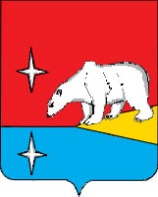 РОССИЙСКАЯ  ФЕДЕРАЦИЯЧУКОТСКИЙ  АВТОНОМНЫЙ  ОКРУГ  АДМИНИСТРАЦИЯ  ИУЛЬТИНСКОГО  МУНИЦИПАЛЬНОГО  РАЙОНАП О С Т А Н О В Л Е Н И Еот  20 ноября  2015года                                 № 132 - па                                       п. ЭгвекинотОб утверждении  муниципальной программы городского округа Эгвекинот «Обеспечение пожарной безопасности и защиты населениягородского округа Эгвекинот на 2016-2018 годы»	 В соответствии с Федеральным законом  от 21 декабря 1994 г. № 69-ФЗ
«О пожарной безопасности», Федеральным  законом от 6 октября 2003 года  № 131-ФЗ «Об общих принципах организации местного самоуправления в Российской Федерации», постановлением Администрации Иультинского муниципального района от 5 ноября 2015 года № 118-па «Об утверждении Порядка разработки, реализации и оценки эффективности муниципальных программ городского округа Эгвекинот», Администрация Иультинского муниципального района ПОСТАНОВЛЯЕТ:	1. Утвердить муниципальную программу городского округа Эгвекинот «Обеспечение пожарной безопасности и защиты населения городского округа Эгвекинот на 2016-2018 годы». 	2. Муниципальную программу «Обеспечение пожарной безопасности и защиты населения Иультинского муниципального района на 2015-2017 годы»,  утвержденную постановлением Администрации Иультинского муниципального района от  3октября 2014года   №  86  - па  «Об утверждении  муниципальной программы «Обеспечение пожарной безопасности и защиты населения Иультинского муниципального района на 2015-2017 годы», считать утратившим силу с 1 января 2016 года.	3.  Настоящее постановление подлежит обнародованию в местах, определенных Уставом Иультинского муниципального района, и размещению на официальном сайте Иультинского муниципального района в информационно-телекоммуникационной сети «Интернет» и вступает в силу с 1 января 2016 года.          4.  Контроль исполнения настоящего постановления возложить на заместителя Главы Администрации - начальника Управления промышленной и сельскохозяйственной политики Абакарова А.М.Заместитель Главы Администрации                                                       Т.В. Колесник	Проект  постановления Администрации Иультинского муниципального района «Об утверждении  муниципальной программы городского округа Эгвекинот «Обеспечение пожарной безопасности и защиты населения городского округа Эгвекинот на 2016-2018 годы»»  от 20 ноября 2015г. № 132  - паПодготовил:      А.В. СтеблинСогласовано: 				  А.М. Абакаров                                                                          Н.М. Зеленская    Е.И. Михно                                                                           А.В. ЕгороваРазослано:  дело, прокуратура,  УФЭИ, УСП, Управления промышленной и сельскохозяйственной политики,  Главы поселений. ПАСПОРТМУНИЦИПАЛЬНОЙ ПРОГРАММЫ ГОРОДСКОГО ОКРУГА ЭГВЕКИНОТ«Обеспечение пожарной безопасности и защиты населениягородского округа Эгвекинот на 2016-2018 годы» (далее - Программа)Ответственные исполнители     Программы                                                        Управления промышленной и                                               сельскохозяйственной политики Администрации  городского округа Эгвекинот.Соисполнители Программы                          ОтсутствуютУчастники Программы                                   ОНД  по Иультинскому району УНД и ПР ГУ МЧС России по ЧАО,	ГКУ Пожарная часть №2 ППС ЧАОМуниципальное унитарное    предприятие жилищно-коммунального хозяйства «Иультинское».Программно-целевые инструменты Программы                             Отсутствуют.Цели Программы                                          - снизить  риски возникновения пожаров и                                                                           смягчить последствия чрезвычайных ситуаций;-создать необходимые условия для обеспечения пожарной безопасности, защиты жизни и здоровья граждан.Задачи Программы                                           - создать в населенных пунктах добровольные    пожарные команды и обеспечить их средствами пожаротушения. Целевые индикаторы (показатели)            - показатель по пожарам  (Пп.) - менее 100%;Программы                                                    - показатель спасения людей (Кс) – равный или               более100%.Сроки и этапы реализации Программы                                                      2016-2018годы.Объемы финансовых                                    Общий        объем  финансирования мероприятий ресурсов Программы                                     Программы за счет средств бюджета городского округа составляет 4 500,0 тыс. рублей в 2016 году – 1 500,0 тыс. руб.;- в 2017 году – 1 500,0 тыс. руб.;- в 2018 году – 1 500,0 тыс. руб.Ожидаемые результаты                             Снизить материальный ущерб от пожаров,  реализации Программы                              получить оснащенную и организованную                                                                         добровольную пожарную команду, уменьшить количество пожаров и пострадавших.	I. Характеристика текущего состояния пожарной безопасности в городском округе Эгвекинот	На территории городского округа Эгвекинот в 2012 году зарегистрировано 8 пожаров, погибло 4 человека, травмировано 2 человека. Ущерб финансовых средств составил 2566388 рубля, в 2013 году зарегистрировано 6 пожаров, травмировано 1 человек. Ущерб финансовых средств составил 245857 рублей. В 2015 году зарегистрировано 7 пожаров с материальным ущербом 227800 рублейРазвитию пожаров и гибели людей способствует позднее сообщение о пожаре в пожарную охрану и удаленность мест пожара от ближайшего подразделения пожарной охраны, отсутствие подразделений пожарной охраны в сельских населенных пунктах, нарушение мер пожарной безопасности.В настоящее время основной проблемой остается противопожарное прикрытие территорий сельских поселений, значительное удаление от ближайшего подразделения пожарной охраны, отсутствие дорог, слабая обеспеченность материально-техническими средствами. Основными проблемами пожарной безопасности являются:- низкий уровень защищенности населения, территорий и учреждений от пожаров;-  несвоевременное сообщение о пожаре (загорании) в пожарную охрану;- отсутствие на территории 5 сельских поселений подразделений пожарной охраны;- слабая обеспеченность материально-техническими средствами пожаротушения добровольных противопожарных формирований;- низкая профилактическая работа по  соблюдению требований пожарной безопасности в населенных пунктах. Эффективность ликвидации чрезвычайных ситуаций и защита населения во многом определяется наличием материальных ресурсов. Достаточность материальных ресурсов позволяет в минимальные сроки и с  минимальными потерями локализовать чрезвычайную ситуацию, уменьшить масштабы ее последствий и решить главную задачу – спасти и организовать первоочередное жизнеобеспечение пострадавших.Основными проблемами являются:- недостаточность первичных средств пожаротушения в жилом фонде; - отсутствие подразделений пожарной охраны в сельских населенных пунктах;- ограничение финансовых средств на противопожарную безопасность.II. Основные цели и задачи ПрограммыОсновные цели Программы: 	-  целью Программы является качественное повышение уровня защищенности населения и объектов экономики от пожаров;	-  уменьшение количества пожаров, снижение рисков возникновения и смягчение последствий чрезвычайных ситуаций;	-    снижение числа травмированных и погибших на пожарах;	-    сокращение материальных потерь от пожаров;	-  создание  необходимых условий для обеспечения пожарной безопасности, защиты жизни и здоровья граждан;	- создание ресурсов (запасов) материальных ресурсов для ликвидации чрезвычайных ситуаций и в особый период.Основные задачи Программы:	- участие в развитии инфраструктуры добровольной пожарной охраны;   	- разработка и реализация мероприятий, направленных на соблюдение правил пожарной безопасности населением и работниками учреждений, предприятий и организаций;	- организация работы по предупреждению и пресечению нарушений требований пожарной безопасности;	- улучшение материально-технической базы нештатных аварийно-спасательных формирований и учебного процесса по вопросам пожарной безопасности и чрезвычайным ситуациям;	- информирование населения о правилах поведения и действиях в чрезвычайных ситуациях;	- создание и обновление материальных ресурсов для ликвидации чрезвычайных ситуаций.III. Сроки и этапы реализации ПрограммыДля достижения поставленных основных задач и целей Программы необходимо реализовать мероприятия Программы в период 2016-2018 годов.	Система программных мероприятий приведена в Приложении  № 2 к Программе.В Программу включены:              - мероприятия пожарной безопасности и защиты населения городского округа   Эгвекинот на 2016-2018 годы;	   -  организационные мероприятия.При этом мероприятия будут осуществляться в течение всего периода, включающие формирование организационных условий для разработки соответствующих муниципальных программ. IV. Ресурсное обеспечение Программы	Общий объем финансирования мероприятий Программы за счет средств бюджета городского округа Эгвекинот составляет 4 500,0 тыс. рублей, из них:- в 2016 году – 1 500,0 тыс. руб.;- в 2017 году – 1 500,0 тыс. руб.;- в 2018 году – 1 500,0 тыс. руб.	Ресурсное обеспечение Программы может осуществляться за счет средств организаций и учреждений городского округа.   V. Механизм реализации Программы	Механизм реализации Программы осуществляется путем поквартального финансирования содержания пожарных автомобилей, содержания помещений для стоянки пожарных  автомобилей и хранения пожарного инвентаря, одежды добровольных пожарных команд. Осуществление обучения мерам пожарной безопасности в  образовательных организациях городского округа Эгвекинот, информирование населения о принятых решениях Администрации городского округа Эгвекинот по обеспечению пожарной безопасности и распространению пожарно-технических знаний  в местах, определенных Уставом городского округа и размещении на официальном сайте городского округа Эгвекинот в информационно-телекоммуникационной сети «Интернет». VI. Перечень целевых индикаторов (показателей) ПрограммыПрограмма носит социальный характер, основными критериями ее эффективности являются пожарная безопасность и защита населения от чрезвычайных ситуаций. Оценка эффективности от реализации Программы, осуществляется по утвержденной в установленном порядке методике оценки эффективности муниципальной программы «Обеспечение пожарной безопасности и защиты населения на 2016-2018 годы».В соответствии с целями настоящей Программы предполагается достичь следующих результатов:1.    Оснащение средствами пожаротушения муниципального жилого фонда.	  2.    Своевременная локализация очагов возгорания в жилом фонде.           3.    Снижение материальных затрат и пострадавших при пожарах.           4.  Организация работы по предупреждению нарушений требований пожарной безопасности.5. Усилить противопожарную пропаганду и пропаганду безопасности в чрезвычайных ситуациях.Методика оценки эффективности муниципальной программы городского округа Эгвекинот приведена в приложении № 1 к Программе.VII. Организация управления и контроль за ходом реализации ПрограммыКоординатором Программы является отдел ВМР, ГО и ЧС Управления промышленной и сельскохозяйственной политики Администрации  городского округа Эгвекинот.Муниципальный заказчик Программы с учетом выделяемых на реализацию Программы финансовых средств ежегодно уточняет целевые показатели и затраты по программным мероприятиям, механизм реализации Программы, состав исполнителей в установленном порядке и представляет: 	- ежеквартально, к 10 числу месяца отчет о финансировании и освоении проводимых программных мероприятий;	– статистическую, справочную и аналитическую информацию о реализации Программы, необходимую для выполнения возложенных на него функций;	-  ежегодно в срок до 1 марта отчеты о ходе работ по реализации Программы, а также об эффективности использования финансовых средств.Отчет о ходе работ по реализации Программы должен содержать:	- сведения о результатах реализации Программы за отчетный год;	- данные о целевом использовании и объемах привлеченных средств бюджетов всех уровней и внебюджетных источников;	- сведения о соответствии результатов фактическим затратам на реализацию Программы.	В случае несоответствия результатов Программы целям и задачам, а также невыполнения показателей результативности, утвержденных Программой, муниципальный заказчик – координатор Программы готовит предложения по корректировке сроков реализации Программы и перечня программных мероприятий и согласует предложения с комиссией Администрации  городского округа Эгвекинот по вопросам эффективности реализации социально-значимых программ городского округа и оценке результативности деятельности органов местного самоуправления. По завершении реализации Программы в 2018 году муниципальный заказчик – координатор Программы подготавливает и представляет отчет о ходе работ по Программе и эффективности использования финансовых средств за весь период ее реализации на рассмотрение комиссии. Отчеты о ходе работ по Программе по результатам за год и за весь период действия Программы подготавливает муниципальный заказчик – координатор Программы и  вносит соответствующий проект постановления Администрации городского округа Эгвекинот. Отчеты о ходе работ по Программе по результатам за год и за весь период действия Программы подлежат утверждению постановлением Администрации городского округа Эгвекинот не позднее одного месяца до дня внесения отчета об исполнении бюджета городского округа Эгвекинот на утверждение Совета депутатов городского округа Эгвекинот.Приложение №1к муниципальной программе городского округа Эгвекинот «Обеспечение пожарной безопасности и защиты населения городского округа Эгвекинотна 2016-2018 годы»Методика оценки эффективности муниципальной программы городского округа ЭгвекинотI. Общие положения	Методика оценки эффективности муниципальной программы «Обеспечение пожарной безопасности и защиты населения городского округа Эгвекинот на 2016-2018 годы» (далее - методика) разработана для оценки эффективности запланированных мероприятий в период их реализации в городском округе Эгвекинот.Методика ориентирована на повышение эффективности мероприятий по пожарной безопасности и защите населения и территорий от чрезвычайных ситуаций.II. Система показателей оценки эффективности ПрограммыВ основе оценки эффективности Программы лежит система, включающая два показателя, характеризующих эффективность Программы.Показатель по пожарам – Пп.Расчет показателя Пп. осуществляется по следующей формуле:                         ПогПп =                 ------ х   100, где:                         ПбПог – количество пожаров за отчетный год Пб – количество пожаров в 2012 году (базовый показатель).Показатель Пб =8При значении Пп менее 100 процентов реализация Программы является эффективной;Пп равно и более 100 процентов – реализация Программы является неэффективной.Показатель по количеству спасенных людей – Кс.Расчет показателя Кс осуществляется по следующей формуле:               КогКс =       ------  х 100, где:                КбКог – количество спасенных за отчетный годКб – количество спасенных в 2012 году (базовый показатель)Показатель Кб =При значении Кс равно и более 100 процентов реализация Программы является эффективной; При значении Кс менее 100 процентов реализация Программы является неэффективной.Приложение №2к муниципальной программе городского округа Эгвекинот «Обеспечение пожарной безопасности и защиты населения городского округа Эгвекинот на 2016-2018 годы»ПЕРЕЧЕНЬМероприятий муниципальной программы городского округа Эгвекинот «Обеспечение пожарной безопасности и защиты населениягородского округа Эгвекинот на 2016-2018 годы»                                                   УТВЕРЖДЕНА                 Постановлением  Администрации                         Иультинского муниципального района        от 20.11.2015года № 132-па МУНИЦИПАЛЬНАЯ  ПРОГРАММА  ГОРОДСКОГО ОКРУГА ЭГВЕКИНОТ«Обеспечение пожарной безопасности и защиты населения городского округа Эгвекинот на 2016-2018 годы» п. Эгвекинот2015 год№ п/п№ п/пНаименование направления, раздела, мероприятияОбъем финансовых ресурсов, тыс. рублейОбъем финансовых ресурсов, тыс. рублейОбъем финансовых ресурсов, тыс. рублейОбъем финансовых ресурсов, тыс. рублейМуниципальный заказчик№ п/п№ п/пНаименование направления, раздела, мероприятияв том числе по годам:в том числе по годам:в том числе по годам:в том числе по годам:Муниципальный заказчик№ п/п№ п/пНаименование направления, раздела, мероприятиявсего201620172018Муниципальный заказчик11234567Материальные ресурсы, оборудование, инвентарьМатериальные ресурсы, оборудование, инвентарьМатериальные ресурсы, оборудование, инвентарьМатериальные ресурсы, оборудование, инвентарьМатериальные ресурсы, оборудование, инвентарьМатериальные ресурсы, оборудование, инвентарьМатериальные ресурсы, оборудование, инвентарьМатериальные ресурсы, оборудование, инвентарь1.1.Содержание пожарных  автомобилей, содержание добровольных пожарных, помещений для стоянки пожарных автомобилей  в селах Амгуэма, Конергино, Рыркайпий4 500,01 500,01 500,01 500,0Администрация городского округа ЭгвекинотОбучение мерам пожарной безопасностиОбучение мерам пожарной безопасностиОбучение мерам пожарной безопасностиОбучение мерам пожарной безопасностиОбучение мерам пожарной безопасностиОбучение мерам пожарной безопасностиОбучение мерам пожарной безопасностиОбучение мерам пожарной безопасности2. Обучение и сдача экзаменов с получением удостоверения по программе пожарно-технического минимума, ответственных лиц за пожарную безопасность Обучение и сдача экзаменов с получением удостоверения по программе пожарно-технического минимума, ответственных лиц за пожарную безопасностьЗа счет средств основной деятельности организаций городского округаЗа счет средств основной деятельности организаций городского округаЗа счет средств основной деятельности организаций городского округаОНД  по Иультинскому району УНД и ПР ГУ МЧС России по ЧАО3.Осуществление обучения мерам пожарной безопасности в  образовательных организациях городского округаОсуществление обучения мерам пожарной безопасности в  образовательных организациях городского округаЗа счет средств основной деятельности образовательных  организаций городского округаЗа счет средств основной деятельности образовательных  организаций городского округаЗа счет средств основной деятельности образовательных  организаций городского округаАдминистрация городского округа Эгвекинот4.Проведение тренировок с учащимися образовательных организаций по правилам пользования пожарным инвентаремПроведение тренировок с учащимися образовательных организаций по правилам пользования пожарным инвентаремЗа счет средств основной деятельности образовательных  организаций городского округаЗа счет средств основной деятельности образовательных  организаций городского округаЗа счет средств основной деятельности образовательных  организаций городского округаГКУ Пожарная часть №2 ППС ЧАОИнформационное обеспечение в области пожарной безопасностиИнформационное обеспечение в области пожарной безопасностиИнформационное обеспечение в области пожарной безопасностиИнформационное обеспечение в области пожарной безопасностиИнформационное обеспечение в области пожарной безопасностиИнформационное обеспечение в области пожарной безопасностиИнформационное обеспечение в области пожарной безопасностиИнформационное обеспечение в области пожарной безопасности5.Информирование населения о принятых решениях Администрации городского округа Эгвекинот по обеспечению пожарной безопасности и распространению пожарно-технических знаний  в местах, определенных Уставом городского округа Эгвекинот, и размещении на официальном сайте городского округа Эгвекинот в информационно-телекоммуникационной сети «Интернет».Информирование населения о принятых решениях Администрации городского округа Эгвекинот по обеспечению пожарной безопасности и распространению пожарно-технических знаний  в местах, определенных Уставом городского округа Эгвекинот, и размещении на официальном сайте городского округа Эгвекинот в информационно-телекоммуникационной сети «Интернет».За счет средств основной деятельностиАдминистрации городского округа ЭгвекинотЗа счет средств основной деятельностиАдминистрации городского округа ЭгвекинотЗа счет средств основной деятельностиАдминистрации городского округа ЭгвекинотАдминистрация городского округа Эгвекинот 6.Опубликование в средствах массовой информации правил пожарной безопасности, инструкций, сводок о пожарах и их причинах, рекомендаций по правилам поведения при пожаре Опубликование в средствах массовой информации правил пожарной безопасности, инструкций, сводок о пожарах и их причинах, рекомендаций по правилам поведения при пожаре За счет средств основной деятельности Филиала Государственного предприятия Чукотского автономного округа «Издательство Крайний Север - Эгвекинот»За счет средств основной деятельности Филиала Государственного предприятия Чукотского автономного округа «Издательство Крайний Север - Эгвекинот»За счет средств основной деятельности Филиала Государственного предприятия Чукотского автономного округа «Издательство Крайний Север - Эгвекинот»ОНД  по Иультинскому району УНД и ПР ГУ МЧС России по ЧАО7.Выдача  и распространение памяток, буклетов, листовок о соблюдении мер пожарной безопасности среди населенияВыдача  и распространение памяток, буклетов, листовок о соблюдении мер пожарной безопасности среди населенияЗа счет средств основной деятельности организаций, собственников жилого фонда и управляющей компанииЗа счет средств основной деятельности организаций, собственников жилого фонда и управляющей компанииЗа счет средств основной деятельности организаций, собственников жилого фонда и управляющей компанииАдминистрация городского округа Эгвекинот Особый противопожарный режимОсобый противопожарный режимОсобый противопожарный режимОсобый противопожарный режимОсобый противопожарный режимОсобый противопожарный режимОсобый противопожарный режимОсобый противопожарный режим8.Разработка, принятие и обнародование муниципального правового акта о дополнительных мерах пожарной безопасности для предупреждения и локализации пожаров вне границ населенных пунктовРазработка, принятие и обнародование муниципального правового акта о дополнительных мерах пожарной безопасности для предупреждения и локализации пожаров вне границ населенных пунктовЗа счет средств основной деятельности Администрации городского округа Эгвекинот муниципальных организаций городского округаЗа счет средств основной деятельности Администрации городского округа Эгвекинот муниципальных организаций городского округаЗа счет средств основной деятельности Администрации городского округа Эгвекинот муниципальных организаций городского округаАдминистрация городского округа Эгвекинот 9.Привлечение добровольной пожарной охраны организаций и населения для локализации тундровых пожаров вне границ населенных пунктовПривлечение добровольной пожарной охраны организаций и населения для локализации тундровых пожаров вне границ населенных пунктовЗа счет средств основной деятельности Администрации городского округа Эгвекинот муниципальных организаций городского округаЗа счет средств основной деятельности Администрации городского округа Эгвекинот муниципальных организаций городского округаЗа счет средств основной деятельности Администрации городского округа Эгвекинот муниципальных организаций городского округаАдминистрация городского округа Эгвекинот 10.Ревизия и подготовка средств пожаротушения, инвентаря, техники и оборудования  организаций на случай возникновения пожара вне границ населенных пунктовРевизия и подготовка средств пожаротушения, инвентаря, техники и оборудования  организаций на случай возникновения пожара вне границ населенных пунктовЗа счет средств основной деятельности муниципальных организаций городского округаЗа счет средств основной деятельности муниципальных организаций городского округаЗа счет средств основной деятельности муниципальных организаций городского округаАдминистрация городского округа Эгвекинот Права и обязанности граждан в области пожарной безопасностиПрава и обязанности граждан в области пожарной безопасностиПрава и обязанности граждан в области пожарной безопасностиПрава и обязанности граждан в области пожарной безопасностиПрава и обязанности граждан в области пожарной безопасностиПрава и обязанности граждан в области пожарной безопасностиПрава и обязанности граждан в области пожарной безопасностиПрава и обязанности граждан в области пожарной безопасности11.Разъяснение прав и обязанностей граждан по вопросам пожарной безопасности, принятие заявлений, сообщений о нарушениях правил пожарной безопасности, подготовка ответов и своевременное реагирование на запросы населенияРазъяснение прав и обязанностей граждан по вопросам пожарной безопасности, принятие заявлений, сообщений о нарушениях правил пожарной безопасности, подготовка ответов и своевременное реагирование на запросы населенияЗа счет средств основной деятельности ОНД  по Иультинскому району УНД и ПР ГУ МЧС России по ЧАО, Администрации городского округа Эгвекинот За счет средств основной деятельности ОНД  по Иультинскому району УНД и ПР ГУ МЧС России по ЧАО, Администрации городского округа Эгвекинот За счет средств основной деятельности ОНД  по Иультинскому району УНД и ПР ГУ МЧС России по ЧАО, Администрации городского округа Эгвекинот Администрация городского округа Эгвекинот 12.Проведение инструктажей о соблюдении требований пожарной безопасности квартиросъемщиков жилого фонда, работников  муниципальных организаций Проведение инструктажей о соблюдении требований пожарной безопасности квартиросъемщиков жилого фонда, работников  муниципальных организаций За счет средств основной деятельности МУП ЖКХ «Иультинское», организаций городского округаЗа счет средств основной деятельности МУП ЖКХ «Иультинское», организаций городского округаЗа счет средств основной деятельности МУП ЖКХ «Иультинское», организаций городского округаАдминистрация городского округа Эгвекинот 13.Проверка собственников жилья на наличие первичных средств тушения пожаров, перепланировок жилых помещений, загромождение лестничных маршей, захламленность подвалов, дополнительных эвакуационных выходов,    в соответствии с правилами пожарной безопасности Проверка собственников жилья на наличие первичных средств тушения пожаров, перепланировок жилых помещений, загромождение лестничных маршей, захламленность подвалов, дополнительных эвакуационных выходов,    в соответствии с правилами пожарной безопасности За счет средств основной деятельности ОНД МЧС РФ по ЧАО в Иультинском  районе, МУП ЖКХ «Иультинское»За счет средств основной деятельности ОНД МЧС РФ по ЧАО в Иультинском  районе, МУП ЖКХ «Иультинское»За счет средств основной деятельности ОНД МЧС РФ по ЧАО в Иультинском  районе, МУП ЖКХ «Иультинское»Администрация городского округа Эгвекинот 14.В рамках профилактической операции «Жилище», совместно с  отделом МВД России по Иультинскому району,  проведение  рейда  по местам проживания пенсионеров, инвалидов,  лиц  ведущих аморальный образ жизни В рамках профилактической операции «Жилище», совместно с  отделом МВД России по Иультинскому району,  проведение  рейда  по местам проживания пенсионеров, инвалидов,  лиц  ведущих аморальный образ жизни В соответствии с планом работы, за счет средств основной деятельности организаций ОМВД России по Иультинскому району, Отдел социальной поддержки населения в Иультинском районе, ОНД  по Иультинскому району УНД и ПР ГУ МЧС России по ЧАОВ соответствии с планом работы, за счет средств основной деятельности организаций ОМВД России по Иультинскому району, Отдел социальной поддержки населения в Иультинском районе, ОНД  по Иультинскому району УНД и ПР ГУ МЧС России по ЧАОВ соответствии с планом работы, за счет средств основной деятельности организаций ОМВД России по Иультинскому району, Отдел социальной поддержки населения в Иультинском районе, ОНД  по Иультинскому району УНД и ПР ГУ МЧС России по ЧАОАдминистрация городского округа Эгвекинот 